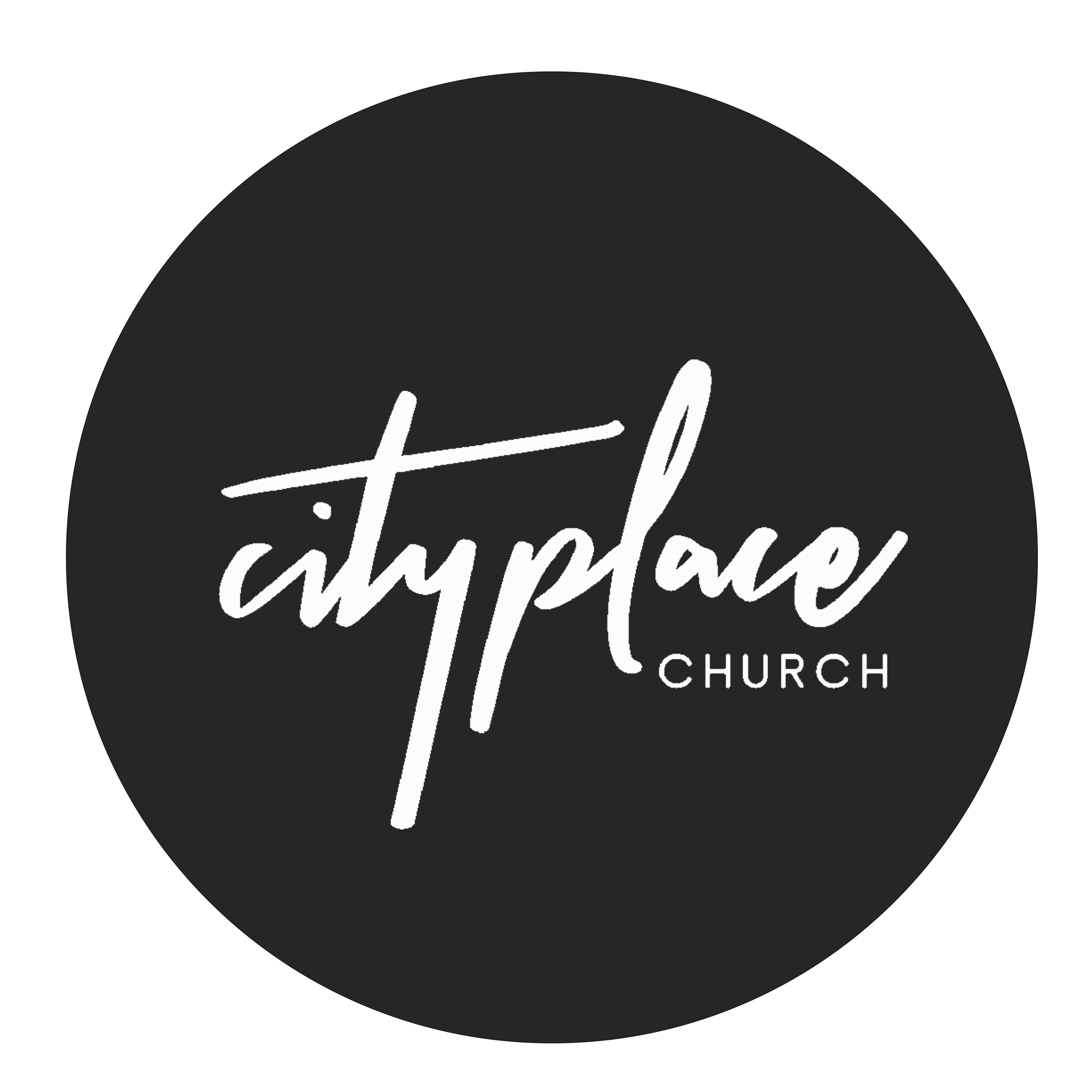    How It All Started! Damon Moore | November 5, 2023Habakkuk 2:1-4 NIV I will stand at my watch and station myself on the ramparts (tower); I will look to see what he will say to me, and what answer I am to give to this complaint. 2 Then the Lord replied: “Write down the revelation and make it plain on tablets so that a herald may run with it.3 For the revelation awaits an appointed time; it speaks of the end and will not prove false.Though it linger, wait for it; it will certainly come and will not delay. 4 “See, the enemy is puffed up; his desires are not upright—but the righteous person will live by his faithfulness—God wants to shift our thinking from days to DECADES.Fact: If there is vision at the ______________________________________, there should be ______________________________________ at the end.Ecclesiastes 7:8 NKJV The end of a thing is better than its beginning; The patient in spirit is better than the proud in spirit.Fact: Most of us underestimate what we can do in the long-term, but we overestimate what we can do in the short-term.Fact:Before I have a plan, I must have God’s visionChazown means:Fact: Vision comes from the FatherMatthew 6:33 NKJV But seek first the kingdom of God and His righteousness, and all these things shall be added to you.Fact: Vision for my life will not come from outsiders. Fact: No ________________________.  No ________________________.Could it be that we don’t see clearly because we aren’t hearing clearly?Vision traits:Vision from God brings ______________________________________.Luke 19:10 For the Son of Man came to seek and save those who are lost.”God the Father’s vision will always impact his:_____________________, _________________________, ______________________ and _______________________________ but it involves YOU.God’s Vision:_____________________ People _____________________ _____________________ People _____________________ _____________________ People _____________________ _____________________ People _____________________Vision in Four Areas____________________________________________________________________________________________________________________________His words become my vision, when I ______________________________________. At home work: Spend time with the Lord to discover His vision for these areas.	Spiritually			Physically	Stewardship		Social Impact (Family, Friends, Lost People)3T Challenge for 90 Days Time: sabbath (find a hobby with no work) once per week. Talent: serve 1 per month (if you are not)Tithe - Prove God 10% of the first of your income.God wants to shift our thinking from days to DECADES. TALK ABOUT HABAKKUKMost of us underestimate what we can do in the long-term, but we overestimate what we can do in the short-term.“Who could I in God be by the time it's 2025” and 2029, if I get after it, if I give it all I got, if I trust the God who made the Heaven and the earth, and who is for me and not against me, who gave me His Son, who gave me His spirit, who could I be 60 months from now?TALK ABOUT HABAKKUKBefore I have a plan, I must have God’s vision.  (Why? Vision is revelation of what God is thinking about.Chazown = vision | oracle, prophecy (divine communication), vision (as title of book of prophecy)2. Vision comes from the FatherMatthew 6:33 NKJV But seek first the kingdom of God and His righteousness, and all these things shall be added to you.***We don’t seek God for vision. We seek God to KNOW GOD. His vision flows through relationship.3. Vision for my life will not come from outsiders. 4. No voice. No Vision Proverbs 29:18 Where there is no vision, the people perish: but he that keepeth the law, happy is he.Could it be that we don’t see clearly because we aren’t hearing clearly?John 10:3-5 “The gatekeeper opens the gate for him, and the sheep listen to his voice. He calls his own sheep by name and leads them out. When he has brought out all his own, he goes on ahead of them, and his sheep follow him because they know his voice. But they will never follow a stranger; in fact, they will run away from him because they do not recognize a stranger’s voice.” Develop a lifestyle of listening for God’s voice through prayerGod’s voice is clearest in a preparedProverbs 3:6 MSG - Listen for GOD's voice in everything you do, everywhere you go; he's the one who will keep you on track.Develop a lifestyle of Honor for God’s Word 1 Thessalonians 2:13 We also thank God continually because, when you received the Word of God which you heard from us, you accepted it, not as the word of men, but actually as it is, the Word of God, which is at work in you who believe.I must accept its authority and truth by faith.The truth and authority must be assimilated to my life.Four things that impact God’s voice: (your ability to hear.)Luke 8:5-8 “A farmer went out to sow his seed. As he was scattering the seed, some fell along the path; it was trampled on, and the birds ate it up (It was stolen). Some fell on rocky ground, and when it came up, the plants withered because they had no moisture (competing elements). Other seed fell among thorns, which grew up with it and choked the plants (smothered out). Still other seed fell on good soil. It came up and yielded a crop, a hundred times more than was sown.” When he said this, he called out, “He who has ears to hear, let him hear!”Pollution: the hard hearts of those who hear the words of God, but then the devil comes and steals the words away and prevents people from believing and being saved.Distractions: the message never really gets through to them and doesn’t take root and grow. They know the message is true, and sort of believe for a while; but when the hot winds of persecution blow, they lose interest.Immaturity: those who hear, but as they go on their way, they are choked by life’s worries, riches, and pleasures, and they don’t mature.” Prepared Heart: the good soil represents honest, good-hearted people. They listen to God’s words and cling to them and steadily spread them to others who also soon believe.”God voice brings clarity of vision and pursuit.Jesus said …... The son of man came to …… “SEEK AND SAVE THOSE THAT ARE LOST. - Luke 19:10 For the Son of Man came to seek and save those who are lost.”God the Father’s vision will always impact his purpose, his plans, his people and his church, but it involves YOU.*God’s Vision:Lost People Found | Found People Free | Free People Equipped | Equipped People MobilizedVision (Chazown)Establishes His WHY in my life: reason for existence as a person, family, church Creates Discipline - Targets all my actions and behaviors.	helps others “run with” you.	Constrains - helps us define opportunities which do not ultimately contribute to God’s visionPurposes my future (it speaks of the end)Vision in 4 areasSpirituallyPhysically Financially (Stewardship) Social Impact (Family, Friends, Lost People)		Spiritually						Physically		Stewardship				Social Impact (Family, Friends, Lost People)His words become my vision, when I right them down. Jesus said …... The son of man came to …… “SEEK AND SAVE THOSE THAT ARE LOST. - Luke 19:10 For the Son of Man came to seek and save those who are lost.”